Guía de TrabajoHistoria y Geografía 7° Básico“Antigua Roma”.¿Qué necesitas saber?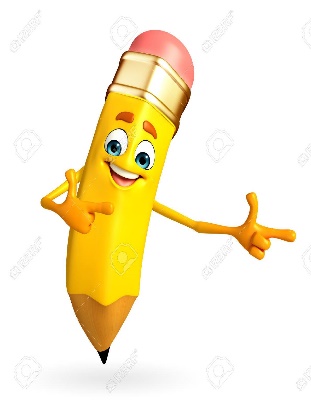 ACTIVIDAD DE INICIO¿Qué entiendes por Identificar?__________________________________________________________________¿Qué entiendes por Antigua Roma?__________________________________________________________________Entendemos por identificar en reconocer las principales características de algo o alguien.La Antigua Roma se refiere a la civilización nacida junto con la ciudad en el año 753 a. C. y que se extendió hasta el año 476 d. C. convirtiéndose en una de las civilizaciones más extensas y cuyo legado ha perdurado hasta el día de hoy.DESARROLLOEsta guía será una retroalimentación y repaso de los contenidos vistos en las semanas anteriores, por lo que recomendamos revisar sus respuestas anteriores, videos de apoyo y las páginas del libro del estudiante desde la 98 a la 103 (puede complementar con apoyándose en los textos y videos del Blog https://profehistoriahhcc.blogspot.com/).ACTIVIDADESLee los siguientes textos y luego responde:¿Cuál es una de las principales virtudes que señala el texto sobre el pueblo de Roma?Que Patricios y Plebeyos tenían los mismos derechos y deberes.Su capacidad de crear una nueva cultura distinta a sus antecesores.Su genio práctico y ser grandes organizadores.Ninguna de las anteriores.Según el texto ¿Dónde se ve mayormente reflejado el cultivo de la belleza por los romanos?En su democracia.En su religión.En sus pinturas y esculturas.En sus obras funcionales y construcciones.¿Cuál fue la postura inicial del Imperio Romano respecto al Cristianismo?Adoptó inmediatamente la religión católica como su religión oficial.Persiguió a los primeros cristianos.Fue indiferente a sus creencias.Ningunas de las anteriores.Según el texto ¿Qué ventaja que tuvo el cristianismo para su desarrollo dentro del Imperio Romano? Se convirtió desde un comienzo en la religión oficial del Imperio.Estaban liberados los cristianos de pagar cualquier impuesto.La extensión del Imperio favoreció la circulación de las ideas cristianas por el territorio.Los romanos antes del cristianismo también eran monoteístas.¿Cuáles eran las rutas y medios por donde se expandió el cristianismo en el Imperio Romano?Por las diferentes calzadas romanas.Por el Mar Mediterráneo.Por el lenguaje en común (griego y latín)Todas las anteriores.¿Cuál de las siguientes causas NO CORRESPONDE a las que causó la caída del Imperio Romano?Recesión económica.Desorden social, político y económico.La llegada del cristianismo al Imperio.La crisis agraria.¿Cuál es el hecho que lleva al fin del Imperio Romano de Occidente?La invasión del Imperio Romano por parte de los bárbaros.Un terremoto que sacude a la ciudad de Roma.La división del Imperio por el Emperador Constantino.La declaración del Cristianismo como religión oficial del Imperio.ACTIVIDADES DE CIERRE¿Cuáles fueron las principales características del Cristianismo y de la caída del Imperio Romano? Explica con a lo menos 3 características.______________________________________________________________________________________________________________________________________________________________________________________________________¿Por qué crees que es importante el desarrollo de la Antigua Roma para nuestra civilización occidental? Explica con un ejemplo.____________________________________________________________________________________________________________________________________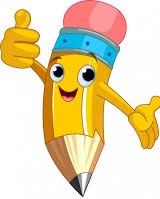 AUTOEVALUACIÓN O REFLEXIÓN PERSONAL SOBRE LA ACTIVIDAD: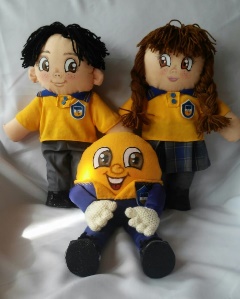 1.- ¿Qué fue lo más difícil de este trabajo? ¿Por qué?____________________________________________________________________________________________________________________________________(Recuerde enviar las respuestas por el WhatsApp del curso o al correo del profesor para su retroalimentación)Nombre:Curso: 7°   Fecha: semana N° 23¿QUÉ APRENDEREMOS?¿QUÉ APRENDEREMOS?¿QUÉ APRENDEREMOS?Objetivo (s): OA 7: Relacionar las principales características de la civilización romana (derecho, organización burocrática y militar, infraestructura, esclavitud, entre otros) con la extensión territorial de su Imperio, la relación con los pueblos conquistados, el proceso de romanización y la posterior expansión del cristianismo.Objetivo (s): OA 7: Relacionar las principales características de la civilización romana (derecho, organización burocrática y militar, infraestructura, esclavitud, entre otros) con la extensión territorial de su Imperio, la relación con los pueblos conquistados, el proceso de romanización y la posterior expansión del cristianismo.Objetivo (s): OA 7: Relacionar las principales características de la civilización romana (derecho, organización burocrática y militar, infraestructura, esclavitud, entre otros) con la extensión territorial de su Imperio, la relación con los pueblos conquistados, el proceso de romanización y la posterior expansión del cristianismo.Contenidos: Antigua Roma.Contenidos: Antigua Roma.Contenidos: Antigua Roma.Objetivo de la semana: Identificar las principales características de la civilización romana, a través del desarrollo de una guía de estudio, utilizando el libro del estudiante y otros medios tecnológicos.Objetivo de la semana: Identificar las principales características de la civilización romana, a través del desarrollo de una guía de estudio, utilizando el libro del estudiante y otros medios tecnológicos.Objetivo de la semana: Identificar las principales características de la civilización romana, a través del desarrollo de una guía de estudio, utilizando el libro del estudiante y otros medios tecnológicos.Habilidad: IdentificarHabilidad: IdentificarHabilidad: Identificar